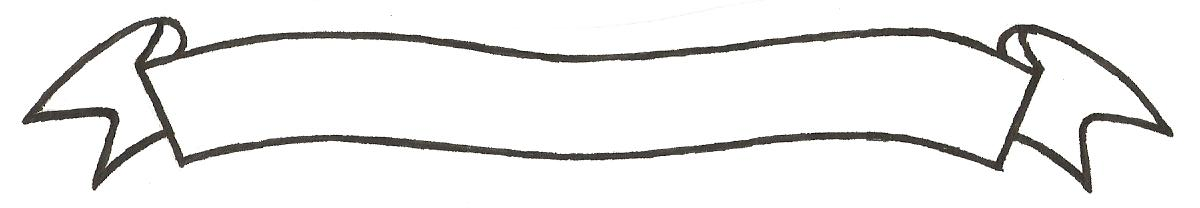 MERU UNIVERSITY OF SCIENCE AND TECHNOLOGYP.O. Box 972-60200 – Meru-Kenya.Tel: 020-2069349, 061-2309217. 064-30320 Cell phone: +254 712524293, +254 789151411Fax: 064-30321Website: www.must.ac.ke  Email: info@must.ac.keUniversity Examinations 2014/2015 FIRST YEAR SPECIAL/SUPPLEMENTARY EXAMINATION FOR CERTIFICATE IN AGRICULTUREAGR 0121: RURAL AND URBAN SOCIOLOGY DATE: JULY 2015					   	                             TIME: 11/2 HOURSINSTRUCTIONS: Answer question one and any other two questions QUESTION ONE (30 MARKS)Describe the characteristic behaviour of learning as they adapt a new innovation (10 Marks)What is the significance of rural sociology to agriculture trainees		(4 Marks)Explain how social values and norms can be used as social controls in a social system(6 Marks)Explain the following:Cultural relativity EthnocentrismCultural trait								(5 Marks)Explain the five characteristics of power in leadership				(5 Marks)QUESTION TWO (15 MARKS)Discuss family in its social institution context					(10 Marks)Describe the various methods that can be used to identify leaders in rural societies (5 Marks)QUESTION THREE (15 MARKS)A social change may either be planned or unplanned.  Discuss			(10 Marks)Explain how intergenerational social mobility occurs				(5 Marks)QUESTION FOUR (15 MARKS)Explain the importance of culture to a society					(5 Marks)Explain the advantages of cooperative society to farmers				(6 Marks)Explain how the intergenerational social mobility occurs				(4 Marks)QUESTION FIVE (15 MARKS)Explain the innovation related attributes that influenced or hinder the adoption process among farmers										(15 Marks)